КАРАР                                                                                 ПОСТАНОВЛЕНИЕ27 май 2021 йыл                                                                         27 мая  2021 годаПРОЕКТ«Об отмене постановления Администрации сельского поселения Кушманаковский сельсовет муниципального района Бураевский район Республики Башкортостан от 27.04.2017 года №31 «Об утверждении Порядка организации сбора и определении места первичного сбора и размещения отработанных ртутьсодержащих ламп на территории сельского поселения Кушманаковский сельсовет муниципального района Бураевский район Республики Башкортостан»         В целях приведения нормативно - правовых актов в соответствие с действующим законодательством и на основании экспертного заключения Государственного комитета Республики Башкортостан по делам юстиции от 26 мая 2021 года НГР RU 03091905201700012, Администрация сельского поселения Кушманаковский сельсовет постановляет:Отменить постановление Администрации сельского поселения Кушманаковский сельсовет муниципального района Бураевский район Республики Башкортостан от 27.04.2017 года № 31 «Об утверждении Порядка организации сбора и определении места первичного сбора и размещения отработанных ртутьсодержащих ламп на территории сельского поселения Кушманаковский сельсовет муниципального района Бураевский район Республики Башкортостан».Контроль за исполнением данного постановления  оставляю за собой.Глава сельского поселения                                                                    Кушманаковский сельсовет                                           муниципального районаБураевский район         Республики Башкортостан                                                             И.Р.КамаловБашkортостан  РеспубликаhыБорай районы  муниципаль                                                                                                                                                                                                             районының  Кушманак ауылсоветы ауыл биләмәhе хакимиәте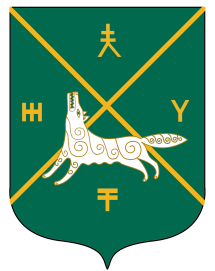 Администрация сельского поселения Кушманаковский сельсовет муниципального района     Бураевский район Республики Башкортостан